Form instructionsCompleting the form
This form is to request information from the Coroner’s Court of Victoria. Please carefully follow the instructions below. 
Ways of sending the form to the Coroner’s Court of Victoria

Having trouble completing the form?Please ring the court on 1300 309 519* Mandatory fields * Mandatory fields * Mandatory fields 

* Mandatory fields 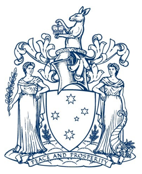 Request for Consideration
of ConcernsThis form is for families to submit their concerns for matters thatfit within the coronial scope.Request for Consideration
of ConcernsThis form is for families to submit their concerns for matters thatfit within the coronial scope.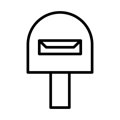 Mail form to this addressCoroners Court of Victoria
65 Kavanagh Street, Southbank,
VIC 3056 Australia OR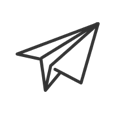 Email
Scan completed form and email to courtadmin@courts.vic.gov.auor to specific team email address if known.Court Reference NumberCourt Reference NumberAdd Court Reference number here if knownDetails of applicantDetails of applicantTitle (Mr, Mrs, Ms, Dr, etc.)Surname *Given name *Organisation (if applicable)Email or postal address *  Email Address Email or postal address *  I do not have an email address.      Enter a postal addressContact numberRelationship to deceased *Details of legal representative (if applicable)In completing this section (Legal Representative) all requested documents will be released to the legal representative listed hereTitle (Mr, Mrs, Ms, Dr, etc.)SurnameGiven nameFirm/Organisation (if applicable)Position heldEmail addressPostal addressContact numberDetails of deceasedDetails of deceasedSurname *Given nameAlso known asDate of birth (if known)
e.g. 01/01/1970Age (if known)e.g. 50 yearsDate of death (if known)e.g. 01/01/1970Place of death (if known)
e.g. Hospital, Suburb or AddressDetails of fire (if applicable)Details of fire (if applicable)Location of fireDate of fire (if known)
e.g. 01/01/1970The above date is  The exact date   An approximate dateDetails of concernsDetails of concerns
Provide a detailed description of your concerns *Insert the detail of reasonsInsert the detail of reasons
Date of findinge.g. 01/01/1970
Upload further information 
Please include relevant information to support your request by attaching to email or including with posted application. If you are a legal representative, please include your authority to act.
Upload further information 
Please include relevant information to support your request by attaching to email or including with posted application. If you are a legal representative, please include your authority to act.
Upload further information 
Please include relevant information to support your request by attaching to email or including with posted application. If you are a legal representative, please include your authority to act.Confirmation & acknowledgementConfirmation
I confirm all of the information provided in this form and supporting documents, is to the best of my knowledge,
true and correct.I confirm that I have contacted the health service/provider (if applicable) to discuss my concerns.I confirm that I have read the ‘Which organisation is most appropriate for you concerns?’Confirmation
I confirm all of the information provided in this form and supporting documents, is to the best of my knowledge,
true and correct.I confirm that I have contacted the health service/provider (if applicable) to discuss my concerns.I confirm that I have read the ‘Which organisation is most appropriate for you concerns?’Acknowledgment
I acknowledge that my name may be disclosed to the deceased’s senior next of kin (if the coroner considers it appropriate to do so), which may be necessary for my application to be processed.Acknowledgment
I acknowledge that my name may be disclosed to the deceased’s senior next of kin (if the coroner considers it appropriate to do so), which may be necessary for my application to be processed.Signature of Applicant *Date of submission
…… /…… /…………